Moj grad u predvečerje Polako se šetam svojim malenim gradom, osvrćem se oko sebe i divim mu se. Užarena, sjajna, crvena kugla u daljini polagano zalazi i ostavlja svoj tajanstveni trag u mirnoj rijeci Dravi.            Prolazim pokraj visoke konkatedrale, čiji je zvonik u magli i čiji zvuk odzvanja daleko, daleko u daljinu. Malene, krhke, usplahirene ptičice čim ga čuju stanu bježati s krošnje jednog stabla na drugu, boje ga se. Sjedam na obližnju, malu, drvenu klupu i slušam žubor vode u predivnoj fontani, opušta me, mogla bih mirno zaspati uz njega. Trg je sasvim prazan, osjećam se napušteno i usamljeno, kao da su me svi napustili. Krećem prema promenadi, bez ljudi se čini tako dugom, beskrajnom. Dravski most sjaji svojim šarenim bojama koje se neprestano izmjenjuju. Izgleda prekrasno. Jedan maleni brodić prolazi ispod njega i pravi sloj velikih, užurbanih valova koji se gibaju i stvaraju bijelu pjenu po površini vode. Čini mi se tako nestvarno, kao da ni nisam u svome gradu. Dolazim i do Tvrđe, noću je tako lijepa. Stare zgrade, kipovi i ulične svjetiljke je prikazuju u njezinom naljepšem sjaju, upravo je njezina starost i jednostavnost čine posebnom.          Svojim gradom se najviše volim šetati u predvečerje kada je prazan jer tada imam svoj mir i mogu razmišljati i uživati u ljepoti svoga grada u predvečerje. Petra Progl, 8.bVoditeljica: Matija Radoš, prof.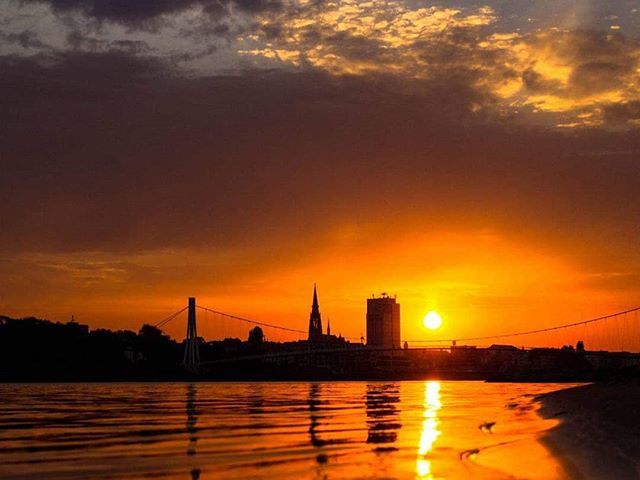 